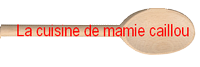                    Insalata del Nonno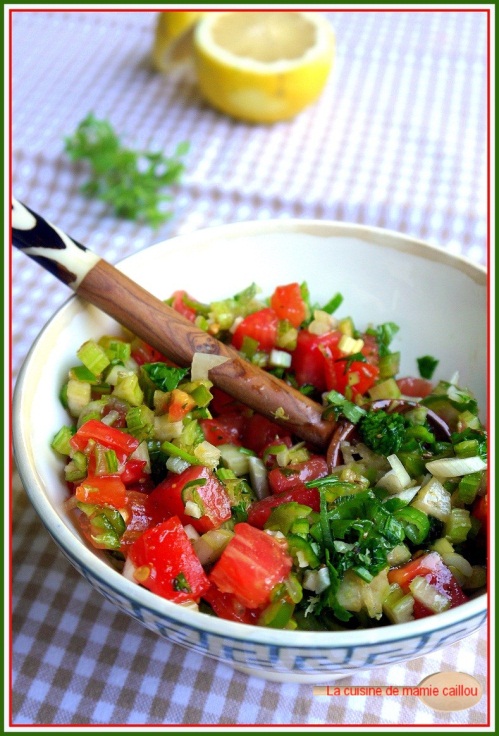 Il vous faut, pour 6 personnes :4 belles tomates coupées en dés2 bâtons de céleri finement hachés1 gousse d'ail écrasée5 feuilles de basilic ciselées1 petit poivron vert épépiné et finement haché1/2 piment rouge finement haché1/2 cuillère à café d'origan séchéPour l'assaisonnement...1 Citron Bio10cl d'huile d'oliveSelMettre tous les ingrédients préparés dans un saladier, remuer délicatement. Assaisonner de sel et d'huile d'olive au moment de servir, sans oublier un trait de jus de citron et un soupçon de zeste.